Export Promotion Bureau, Bangladesh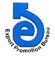 Export performance of Service Sector for the Month of July-November 2021 (FY-2021-22) (Provisional)                                                                                                                                                                                    (Value in  Mn. US$)  Export performance of Service Sector for the Month of November- 2021National Export Performance of Goods for July-November 2021-22 And Service Sector for July-November 2021-22            (Value in  Mn. US$) Data Source: Bangladesh BankProductsExport Performance forFY- 2020-21Export Target forFY 2021-22Strategic Target for July-Nov. 2021-22Export Performance forJuly-Nov. 2021-22% Change of export PerformanceOver S. TargetExport Performance for July-Nov. 2020-21% Change of export performance July-Nov. 2021-22  Over July-Nov. 2020-2112345678Total (A+B+C)6608.887500.002904.453237.0111.452503.3229.31A. Goods Procured in ports by carriers66.6960.0023.2466.62186.6615.19338.58B. Goods sold under merchanting14.2920.007.751.59-79.4812.10-86.86 C.  Services6,527.907,420.002,873.473,168.8010.282,476.0227.98Manufacturing Services on Physical inputs owned by others442.64510.00197.50225.9314.39169.9832.922.Maintenance and repair services7.9310.003.872.55-34.112.2612.833.  Transportation852.861,091.04422.52711.8368.47346.76105.283.1 Sea Transport365.90372.49144.25306.87112.73110.00178.973.2 Air Transport480.35714.00276.50401.2345.11234.8470.853.3 Rail Transport1.140.700.270.79192.590.041,875.003.4 Road Transport3.733.851.492.1745.641.1883.90Others1.730.000.000.770.000.000.004. Travel218.69239.0592.57109.6218.4272.6250.954.1 Business0.550.750.290.27-6.900.2128.574.2 Personal (Education, Tourists etc)218.13238.3092.28109.3518.5072.4151.02   4.2.2 Education-related  travel37.4348.3018.7117.22-7.968.22109.49   4.2.3 Tourists86.9495.0036.7928.24-23.2432.52-13.16   Others93.7695.0036.7863.8973.7031.67101.745. Construction Services742.97811.00314.07411.6831.08123.05234.56Insurance Services4.306.002.324.2784.051.62163.58Financial Services (other than insurance)114.86120.0046.4749.877.3241.1121.31Charges for the use of intellectual Property3.043.001.160.90-22.411.26-28.57Telecommunication and Information Services 436.66471.84182.72241.4932.16160.4850.489.1Telecommunication Services132.24138.0053.4474.5539.5046.4360.56   9.1.1 Telecommunication and maintainance services49.8852.0020.1444.43120.6116.46169.93  9.1.2 Export of  International Gateway (IGW) services82.3686.0033.3030.12-9.5529.980.47  9.1.3 Export of Bandwith services0.000.000.000.000.000.000.009.2. Computer Services (Software, Data Processing, Consultancy etc.) 303.76333.00128.96166.7629.31113.6946.68   9.2.1 & 9.2.2 Export of Computer Software51.0457.0022.0722.150.3624.17-8.36  9.2.3 Computer data processing and hosting services (IT enabled services)217.19235.0091.01128.5641.2676.8367.33  9.2.4 Computer consultancy services29.6735.0013.5513.701.1110.8226.62  9.2.5 Installation, Maintainance and Repair of Computers and peripheral equipment services5.856.002.322.351.292.159.309.3 Information Services0.670.840.330.18-45.450.35-48.57Other Business Services922.561,043.14403.97411.471.85362.1213.6310.1 Research and development services14.1515.005.816.328.784.1552.2910.2 Professional and management services248.42290.00112.31100.95-10.11110.83-8.91 10.3 Technical, trade-related and other business services659.99738.14285.85304.206.42247.1523.08Personal, Cultural and Recreational23.8128.5011.0411.897.7010.918.98Government goods and services2,757.593,086.431,195.25987.30-17.401,183.84-16.6012.1 Diplomatic Mission178.69220.0085.2061.76-27.5171.18-13.23ProductsExport Performance forFY- 2020-21Export Target forFY 2021-22Strategic Target for July-Nov. 2021-22Export Performance forJuly-Nov. 2021-22% Change of export PerformanceOver S. TargetExport Performance for July-Nov. 2020-21% Change of export performance July-Nov. 2021-22  Over July-Nov. 2020-2112345678 12.2 Establishment expences of international missions. International organizations and others 1,014.431,248.00483.30438.23-9.33423.713.4312.3 Office maintainance1,263.981,285.00497.63453.80-8.81531.40-14.6012.4 Miscellaneous Govt. services13.1013.435.203.98-23.464.76-16.3912.5 Others287.38320.00123.9229.53-76.17152.79-80.67S. Export Target forNovember -2021Export performance forNovember -2021% Change of export PerformanceOver Export TargetExport performance November -2020% Change of export performance November-2021 Over November-2020584.19695.2919.02526.1232.15ProductsExport Performance forFY   2020-21Export Target forFY 2021-22Strategic Target2021-22(July-Nov.)Export Performance 2021-22(July-Nov.)% Change of export PerformanceOver S. TargetExport Performance the Same Time of the Previous Year% Change of export performance Over the Same Time of the Previous Year12345678Export Performance of Goods38758.3143500.0017472.0019790.8713.2715923.5924.29Export Performance of Service Sector, Merchanting & Goods Procured in ports 6608.887500.002904.453237.0111.452503.3229.31National Export Performance of Goods and Service Sector45367.195100020376.4523027.8813.0118426.9124.97